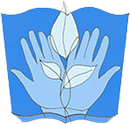 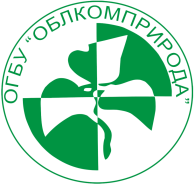 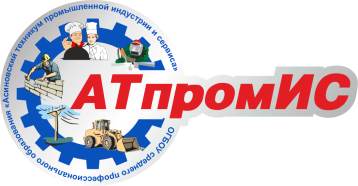 ОГБУ «Областной комитет охраны окружающей среды и природопользования»ОГБПОУ «Томский государственный педагогический колледж»ОГБПОУ «Асиновский техникум промышленной индустрии и сервиса»ИНФОРМАЦИОННОЕ ПИСЬМО В рамках реализации «Программы непрерывного экологического образования и просвещения населения Томской области на 2016-2020 гг.» и с целью развития сетевого взаимодействия и интеграции между образовательными учреждениями всех уровней, природоохранными структурами и общественными организациями 30 марта 2018 года на базе Томского государственного педагогического колледжа состоитсясеминар по теме: «Взаимодействие общественных организаций экологической направленности с образовательными организациями»Дата, время и место проведения: 30 марта 2018 г., 14.00-15.30, ОГБПОУ «Томский  педагогический колледж» (г. Томск, ул. Крылова, 12а, (ост. «Главпочтамт»), конференц-зал)Программа семинара:Для участия в семинаре необходимо подать заявку (ФИО, учреждение) на e-mail: skokshina@green.tsu.ru (с пометкой «Семинар») или по тел.: (3822) 90-39-57 не позднее 28 марта 2018 года. Всем участникам семинара будут выданы сертификаты!ВремяСодержаниеВыступающий14.00-14.15Общественные экологические  организации Томской области -  ресурс для экологического  образования и просвещенияСкокшина Юлия Станиславовна – начальник отдела по работе с общественностью ОГБУ «Облкомприрода»14.15-14.30Результаты и перспективы развития взаимодействия ЭЦ «Стриж» с образовательными организациями СибириБаздырев Андрей Валерьевич -  заместитель директора МОО «Экологический центр «Стриж»14.30-14.45Проекты экологической организации «Зеленый луч» для образовательных организацийМихалькова Ольга Игоревна – руководитель ТРОЭО «Зеленый луч»14.45-15.00Молодежный клуб Русского географического общества как платформа для саморазвитияНикитчук Ксения Леонидовна  - (Вознесенская Варвара Сергеевна)руководитель молодежного клуба ТОО РГО15.00-15.15Экологически значимый проект «ART-ХАОС. Мусорный ветер» в аспекте концепции «Ноль отходов»Камарова Назира Адиловна – руководитель проекта, доцент кафедры рекламы и связей с общественностью ТГПУ15.15-15.30Общероссийское экологическое движение «Сделаем вместе»Калинюк Юрий Владимирович, директор ОГБПОУ «Асиновский техникум промышленной индустрии и сервиса», депутат Законодательной Думы Томской области